Аккредитованное образовательное частное учреждение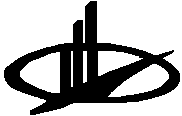  высшего образования "Московский финансово-юридический университет МФЮА"Ректору МФЮАЗабелину А.Г.от _____________________________________________________________________________________                                                                                                                                       (ФИО)      СОГЛАСИЕ на зачисление 	Я, _______________________________________________________________, даю согласие на зачисление в Аккредитованное образовательное частное учреждение высшего образования "Московский финансово-юридический университет МФЮА":Место обучения: г. Москва/ ФилиалНаправление бакалавриата/ Направление магистратуры / Специальность (нужное подчеркнуть):_______________________________________________________________________________(код, наименование направления подготовки, специальности)Форма обучения: ________________________________                                     (очная, очно-заочная, заочная)Подтверждаю отсутствие в других организациях высшего образования действительного (не отозванного) заявления о согласии на зачисление на обучение по программам высшего образования данного уровня на места в рамках контрольных цифр приема.Обязуюсь, в течение первого года обучения:предоставить оригинал документа установленного образца, при поступлении на места в рамках контрольных цифр приема, в том числе на места в пределах квот _____________________________                                                      ___________________________              (Подпись поступающего)                                                                                               (Фамилия, инициалы)    «____»________________________ 20 ___г                                                                                                        На места в пределах особой квоты за счет бюджетных ассигнованийОсновные места за счет бюджетных ассигнованийМеста по договорам об оказании платных образовательных услуг